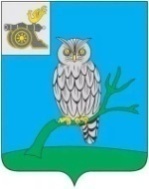 АДМИНИСТРАЦИЯ МУНИЦИПАЛЬНОГО ОБРАЗОВАНИЯ«СЫЧЕВСКИЙ РАЙОН»  СМОЛЕНСКОЙ ОБЛАСТИ П О С Т А Н О В Л Е Н И Еот  27 декабря 2023 года  № 767О внесении изменений                            в муниципальную программу «Управление муниципальными финансами в муниципальном образовании «Сычевский район» Смоленской области» В соответствии с Порядком принятия решений о разработке муниципальных программ, их формирования и реализации, утвержденным постановлением Администрации муниципального образования                     "Сычевский район" Смоленской области от 14.09.2022 года № 532, Администрация муниципального образования «Сычевский район»                Смоленской области п о с т а н о в л я е т:1. Внести изменения в муниципальную программу «Управление муниципальными финансами в муниципальном образовании «Сычевский район» Смоленской области», утвержденную постановлением Администрации муниципального образования «Сычевский район» Смоленской области                       от  09.12.2013 года № 616 (в редакции постановлений Администрации муниципального образования «Сычевский район» Смоленской области                      от 27.10.2014 года № 452, от 23.10.2015 года № 355,  от 25.12.2015 года № 446, от 28.10.2016 года № 484, от 23.12.2016 года № 603, от 26.07.2017 года № 377, от 27.12.2017 года № 694, от 23.08.2018 года № 365, от 24.12.2018 года № 586, от 20.12.2019 года № 645, от 21.07.2020 года № 358, от 18.12.2020 года № 685, от 22.12.2021 года № 716, от 21.12.2022 года № 757, от 17.11.2023 года № 675), изложив ее в новой редакции согласно приложению.2.  Настоящее постановление вступает в силу с момента его подписания.3. Разместить настоящее постановление на сайте Администрации муниципального образования «Сычевский район» Смоленской области.Глава муниципального образования«Сычевский район» Смоленской области                                        Т.П. ВасильеваУТВЕРЖДЕНАпостановлением Администрации муниципального образования «Сычевский район»Смоленской областиот 09.12.2013 года № 616(в редакции постановлений Администрации муниципальногообразования «Сычевский район»Смоленской областиот  27.10.2014 года № 452, от 23.10.2015 года № 355, от 25.12.2015 года № 446, от 28.10.2016 года № 484,от 23.12.2016 года № 603, от 26.07.2017 года № 377,от 27.12.2017 года № 694,от 23.08.2018 года № 365,от 24.12.2018 года № 586,от  20.12.2019 года № 645,от 21.07.2020 года № 358,                             от 18.12.2020 года № 685,от 22.12.2021 года № 716,   от 21.12.2022 года  № 757,от 17.11.2023 года  № 675,от 27.12.2023 года № 767)МУНИЦИПАЛЬНАЯ ПРОГРАММА «УПРАВЛЕНИЕ МУНИЦИПАЛЬНЫМИФИНАНСАМИ В МУНИЦИПАЛЬНОМ ОБРАЗОВАНИИ «СЫЧЕВСКИЙ РАЙОН» СМОЛЕНСКОЙ ОБЛАСТИ» Раздел 1. Стратегические приоритеты в сфере реализации муниципальной программы.Управление муниципальными финансами представляет собой важную часть бюджетной политики и определяется состоянием бюджетного процесса, порядком планирования, утверждения и исполнения бюджета, а также контролем за его исполнением. Сбалансированность муниципального бюджета, выполнение расходных обязательств, эффективное управление муниципальным долом и соблюдение бюджетного законодательства являются основными показателями качества состояния и перспектив развития бюджетной системы. Совершенствование бюджетного планирования и оптимизация бюджетных расходов являются важнейшими условиями динамичного экономического и социального развития муниципального образования "Сычевский район" Смоленской области.Главными задачами муниципальной политики муниципального образования "Сычевский район" Смоленской области являются:- обеспечение своевременного и в полном объеме поступления в бюджет муниципального образования "Сычевский район" Смоленской области налоговых и неналоговых доходов;- укрепление платежной дисциплины;- обеспечение реалистичности и достоверности экономических прогнозов и бюджетных проектировок;- сохранение социальной направленности бюджетных расходов;- выравнивание бюджетной обеспеченности поселений, входящих                       в состав муниципального образования "Сычевский район" Смоленской области;- оптимизация муниципальных долговых обязательств.В последние годы муниципального образования "Сычевский район" Смоленской области был осуществлен целый ряд мер, направленных на повышение эффективности управления муниципальными финансами муниципального образования "Сычевский район" Смоленской области:- организация бюджетного планирования исходя из принципа исполнения действующих обязательств;- оценка объемов принимаемых обязательств с учетом ресурсных возможностей бюджета муниципального образования "Сычевский район" Смоленской области;- инвентаризация публичных обязательств;- оценка эффективности и сокращение наименее эффективных налоговых льгот;- переход к утверждению бюджета муниципального образования "Сычевский район" Смоленской области на три года (на очередной финансовый год и на плановый период);- создание нормативной правовой базы развития новых форм финансового обеспечения муниципальных услуг;- внедрение программно-целевого принципа планирования бюджета.В ходе реализации мероприятий в области управления муниципальными финансами были достигнуты определенные результаты:- установлены правила налогового регулирования, порядок и условия предоставления налоговых льгот в соответствии с законодательством о налогах и сборах;- внедрена казначейская система исполнения бюджета муниципального образования "Сычевский район" Смоленской области, которая позволяет оперативно и эффективно управлять денежными потоками, осуществлять полноценную обработку данных по всем участникам и неучастникам бюджетного процесса, получать информацию в любых аналитических разрезах, а также обеспечивать прозрачность финансовых потоков;- на официальном сайте Администрации муниципального образования "Сычевский район" Смоленской области в сети "Интернет" размещается информация о бюджете муниципального района, его исполнении в доступной для граждан форме.Бюджетно-финансовая система в муниципальном образовании "Сычевский район" характеризуется низким уровнем автономности, развивается в условиях непрерывно меняющегося федерального законодательства, что приводит к неустойчивости системы и невозможности осуществления достоверных среднесрочных и долгосрочных финансовых прогнозов. Вместе с тем в последние годы удавалось сохранять стабильность исполнения расходных обязательств, при отсутствии муниципального долга и кредиторской задолженности, значительной доле программных расходов и высокой степени прозрачности бюджета.Основные показатели, характеризующие состояние системы управления муниципальными финансами представлены в Таблице 1:Дальнейшая реализация муниципальной программы позволит повышать качество бюджетного планирования; уровень целевого и эффективного использования средств муниципального района; степени открытости и прозрачности в сфере общественных финансов; обеспечения своевременного и полного обслуживания муниципального долга. Муниципальная программа также позволит осуществить более глубокие качественные изменения в сфере финансового управления, такие как: создание стабильных финансовых условий для устойчивого экономического роста муниципального образования «Сычевский район» Смоленской области;  повышения уровня и качества жизни населения за счет обеспечения долгосрочной сбалансированности,  устойчивости и платежеспособности бюджета муниципального района; создание условий для повышения эффективности финансового управления                       в муниципальном образовании «Сычевский район» Смоленской области                                для оптимизации выполнения муниципальных функций, обеспечения потребностей горожан и общества в  муниципальных услугах, увеличения их доступности и качества; перевод большей части расходов  бюджета муниципального района на принципы программно-целевого планирования, контроля и последующей оценки эффективности их использования.Раздел 2. Паспорт муниципальной программы «Управление муниципальными финансами в муниципальном образовании «Сычевский район» Смоленской области» 1. ОСНОВНЫЕ ПОЛОЖЕНИЯ2. ПОКАЗАТЕЛИ МУНИЦИПАЛЬНОЙ ПРОГРАММЫ3. СТРУКТУРА МУНИЦИПАЛЬНОЙ ПРОГРАММЫ4. ФИНАНСОВОЕ ОБЕСПЕЧЕНИЕ МУНИЦИПАЛЬНОЙ ПРОГРАММЫПриложениек паспорту муниципальной программы "Управление муниципальными финансами в муниципальном образовании "Сычевский район" Смоленской областиСВЕДЕНИЯО ПОКАЗАТЕЛЯХ МУНИЦИПАЛЬНОЙ ПРОГРАММЫРаздел 3. СВЕДЕНИЯ О РЕГИОНАЛЬНОМ ПРОЕКТЕ	Муниципальной программой «Управление муниципальными финансами в муниципальном образовании "Сычевский район" Смоленской области"                       не предусмотрены мероприятия, связанные с реализацией региональных проектов.Раздел 4. ПАСПОРТ КОМПЛЕКСА ПРОЦЕССНЫХ МЕРОПРИЯТИЙПаспорткомплекса процессных мероприятий "Управление муниципальным долгом муниципального образования "Сычевский район" Смоленской области"1. ОБЩИЕ ПОЛОЖЕНИЯ2. ПОКАЗАТЕЛИ РЕАЛИЗАЦИИ КОМПЛЕКСА ПРОЦЕССНЫХ МЕРОПРИЯТИЙПаспорткомплекса процессных мероприятий "Совершенствование межбюджетных отношений, повышение эффективности оказания финансовой помощи бюджетам поселений муниципального образования "Сычевский район" Смоленской области"1. ОБЩИЕ ПОЛОЖЕНИЯ2. Показатели реализации комплекса процессных мероприятийПаспорткомплекса процессных мероприятий "Обеспечение организационных условий для реализации муниципальной программы"1. ОБЩИЕ ПОЛОЖЕНИЯ2. Показатели реализации комплекса процессных мероприятийРаздел 5. ПРИМЕНЕНИЕ МЕР ГОСУДАРСТВЕННОГО И МУНИЦИПАЛЬНОГО РЕГУЛИРОВАНИЯ В ЧАСТИ НАЛОГОВЫХ ЛЬГОТ, ОСВОБОЖДЕНИЙ И ИНЫХ ПРЕФЕРЕНЦИЙ ПО НАЛОГАМ И СБОРАМ В СФЕРЕ РЕАЛИЗАЦИИ МУНИЦИПАЛЬНОЙ ПРОГРАММЫМеры государственного и муниципального регулирования в части налоговых льгот, освобождений и иных преференций по налогам и сборам                   в рамках реализации муниципальной программы не предусмотрены.Раздел 6. СВЕДЕНИЯ О ФИНАНСИРОВАНИИ СТРУКТУРНЫХ ЭЛЕМЕНТОВ МУНИЦИПАЛЬНОЙ ПРОГРАММЫ "УПРАВЛЕНИЕ МУНИЦИПАЛЬНЫМИ ФИНАНСАМИ В МУНИЦИПАЛЬНОМ ОБРАЗОВАНИИ "СЫЧЕВСКИЙ РАЙОН" СМОЛЕНСКОЙ ОБЛАСТИ"№ п/пНаименование показателей2019 год2020 год2021 год1Объем муниципального внутреннего долга муниципального района по состоянию на конец отчетного периода, тыс. рублей0,00,00,02Доля расходов на обслуживание муниципального долга в расходах бюджета муниципального района, за исключением объема расходов, которые осуществляются за счет субвенций, предоставляемых из бюджетов бюджетной системы Российской Федерации, %0,00,00,03Доля расходов, осуществляемых в рамках программно-целевого метода, в общем объеме расходов бюджета муниципального района, %92,397,594,24Отклонение фактического объема налоговых и неналоговых доходов за отчетный период от утвержденного плана, %16,52,42,6Ответственный исполнитель  муниципальной программыФинансовое управление Администрации муниципального образования "Сычевский район" Смоленской областиПериод (этапы)  реализации Этап I: 2018 - 2023 годы;Этап II: 2024-2026 годыЦели муниципальной программыОбеспечение финансовой устойчивости бюджета муниципального района, создание условий для повышения качества управления муниципальными финансами  Объемы финансового обеспечения  за весь период реализации (по годам реализации и в разрезе источников финансирования на очередной финансовый год и первый, второй года планового периода) общий объем финансирования муниципальной программы составляет – 257 564,4 тыс. рублей, из них: 2018-2023 годы – 181 579,1 тыс. рублей;2024-2026 годы – 75 985,3 тыс. рублей,в том числе по годам:2024 год – 37 193,5 тыс. руб., из них средства областного бюджета – 1 828,5 тыс. руб., средства бюджета муниципального района – 35 365,0 тыс. руб.;2025 год – 21 929,7 тыс. руб., из них средства областного бюджета – 1 614,7 тыс. руб., средства бюджета муниципального района -  20 315,0 тыс. руб.;2026 год – 16 862,1 тыс. руб., из них средства областного бюджета – 1 613,0 тыс. руб., средства бюджета муниципального района – 15 249,1 тыс. руб.№п/пНаименование показателяЕдиницаизмеренияБазовое значениепоказателя(2022 год)Планируемое значение показателя (по годам реализации)Планируемое значение показателя (по годам реализации)Планируемое значение показателя (по годам реализации)Планируемое значение показателя (по годам реализации)№п/пНаименование показателяЕдиницаизмеренияБазовое значениепоказателя(2022 год)2023год2024год2025год2026год123456781.Доля расходов, осуществляемых в рамках программно-целевого метода, в общем объеме расходов бюджета муниципального района%92,093,094,094,094,02.Отношение объема муниципального долга к общему годовому объему доходов районного бюджета (без учета безвозмездных поступлений)%<50<50<50<50<503.Отношение объема расходов на обслуживание муниципального долга муниципального района к объему расходов бюджета муниципального района (за исключением расходов, которые осуществляются за счет субвенций, предоставляемых из бюджетов бюджетной системы Российской Федерации%1,01,01,01,01,04.Отношение фактического объема средств бюджета муниципального района, направленных на выравнивание бюджетной обеспеченности поселений к утвержденному плановому значению%100,0100,0100,0100,0100,0№п/пЗадачи структурного элементаЗадачи структурного элементаКраткое описание ожидаемых эффектов от реализации задачи структурного элементаСвязь с показателямиСвязь с показателями1223441. Комплекс процессных мероприятий "Управление муниципальным долгом муниципального образования "Сычевский район" Смоленской области1. Комплекс процессных мероприятий "Управление муниципальным долгом муниципального образования "Сычевский район" Смоленской области1. Комплекс процессных мероприятий "Управление муниципальным долгом муниципального образования "Сычевский район" Смоленской области1. Комплекс процессных мероприятий "Управление муниципальным долгом муниципального образования "Сычевский район" Смоленской области1. Комплекс процессных мероприятий "Управление муниципальным долгом муниципального образования "Сычевский район" Смоленской области1. Комплекс процессных мероприятий "Управление муниципальным долгом муниципального образования "Сычевский район" Смоленской областиОтветственный за выполнение комплекса процессных мероприятий - Финансовое управление Администрации муниципального образования "Сычевский район" Смоленской областиОтветственный за выполнение комплекса процессных мероприятий - Финансовое управление Администрации муниципального образования "Сычевский район" Смоленской областиОтветственный за выполнение комплекса процессных мероприятий - Финансовое управление Администрации муниципального образования "Сычевский район" Смоленской областиОтветственный за выполнение комплекса процессных мероприятий - Финансовое управление Администрации муниципального образования "Сычевский район" Смоленской областиОтветственный за выполнение комплекса процессных мероприятий - Финансовое управление Администрации муниципального образования "Сычевский район" Смоленской областиОбеспечение эффективности управления муниципальным долгомОбеспечение эффективности управления муниципальным долгом- обеспечение объема муниципального долга на экономически безопасном уровне;- обеспечение оптимизации расходов на обслуживание муниципального долгаотношение объема муниципального долга муниципального района к общему годовому объему доходов бюджета муниципального района без учета объема безвозмездных поступлений;отношение объема расходов на обслуживание муниципального долга муниципального района к общему объему расходов бюджета муниципального района, за исключением объема расходов, которые осуществляются за счет субвенций, предоставляемых из бюджетов бюджетной системы Российской Федерации.отношение объема муниципального долга муниципального района к общему годовому объему доходов бюджета муниципального района без учета объема безвозмездных поступлений;отношение объема расходов на обслуживание муниципального долга муниципального района к общему объему расходов бюджета муниципального района, за исключением объема расходов, которые осуществляются за счет субвенций, предоставляемых из бюджетов бюджетной системы Российской Федерации.2. Комплекс процессных мероприятий "Совершенствование межбюджетных отношений, повышение эффективности оказания финансовой помощи бюджетам поселений муниципального образования "Сычевский район" Смоленской области"2. Комплекс процессных мероприятий "Совершенствование межбюджетных отношений, повышение эффективности оказания финансовой помощи бюджетам поселений муниципального образования "Сычевский район" Смоленской области"2. Комплекс процессных мероприятий "Совершенствование межбюджетных отношений, повышение эффективности оказания финансовой помощи бюджетам поселений муниципального образования "Сычевский район" Смоленской области"2. Комплекс процессных мероприятий "Совершенствование межбюджетных отношений, повышение эффективности оказания финансовой помощи бюджетам поселений муниципального образования "Сычевский район" Смоленской области"2. Комплекс процессных мероприятий "Совершенствование межбюджетных отношений, повышение эффективности оказания финансовой помощи бюджетам поселений муниципального образования "Сычевский район" Смоленской области"2. Комплекс процессных мероприятий "Совершенствование межбюджетных отношений, повышение эффективности оказания финансовой помощи бюджетам поселений муниципального образования "Сычевский район" Смоленской области"Ответственный за выполнение комплекса процессных мероприятий - Финансовое управление Администрации муниципального образования "Сычевский район" Смоленской областиОтветственный за выполнение комплекса процессных мероприятий - Финансовое управление Администрации муниципального образования "Сычевский район" Смоленской областиОтветственный за выполнение комплекса процессных мероприятий - Финансовое управление Администрации муниципального образования "Сычевский район" Смоленской областиОтветственный за выполнение комплекса процессных мероприятий - Финансовое управление Администрации муниципального образования "Сычевский район" Смоленской областиОтветственный за выполнение комплекса процессных мероприятий - Финансовое управление Администрации муниципального образования "Сычевский район" Смоленской областиОбеспечение сбалансированности и повышение уровня бюджетной обеспеченности бюджетов поселений, входящих в состав муниципального образования "Сычевский район" Смоленской областиОбеспечение сбалансированности и повышение уровня бюджетной обеспеченности бюджетов поселений, входящих в состав муниципального образования "Сычевский район" Смоленской области- обеспечение сбалансированности и повышение уровня бюджетной обеспеченности бюджетов поселений;- отсутствие просроченной задолженности поселений муниципального образования "Сычевский район" Смоленской областиотношение фактического объема средств бюджета муниципального района, направляемых на выравнивание бюджетной обеспеченности поселений,  к утвержденному плановому значению.отношение фактического объема средств бюджета муниципального района, направляемых на выравнивание бюджетной обеспеченности поселений,  к утвержденному плановому значению.3. Комплекс процессных мероприятий "Обеспечение организационных условий для реализации муниципальной программы"3. Комплекс процессных мероприятий "Обеспечение организационных условий для реализации муниципальной программы"3. Комплекс процессных мероприятий "Обеспечение организационных условий для реализации муниципальной программы"3. Комплекс процессных мероприятий "Обеспечение организационных условий для реализации муниципальной программы"3. Комплекс процессных мероприятий "Обеспечение организационных условий для реализации муниципальной программы"3. Комплекс процессных мероприятий "Обеспечение организационных условий для реализации муниципальной программы"Ответственный за выполнение комплекса процессных мероприятий - Финансовое управление Администрации муниципального образования "Сычевский район" Смоленской областиОтветственный за выполнение комплекса процессных мероприятий - Финансовое управление Администрации муниципального образования "Сычевский район" Смоленской областиОтветственный за выполнение комплекса процессных мероприятий - Финансовое управление Администрации муниципального образования "Сычевский район" Смоленской областиОтветственный за выполнение комплекса процессных мероприятий - Финансовое управление Администрации муниципального образования "Сычевский район" Смоленской областиОтветственный за выполнение комплекса процессных мероприятий - Финансовое управление Администрации муниципального образования "Сычевский район" Смоленской областиСовершенствование организации бюджетного процессаповышение обоснованности, эффективности и прозрачности бюджетных расходовповышение обоснованности, эффективности и прозрачности бюджетных расходовповышение обоснованности, эффективности и прозрачности бюджетных расходовДоля расходов, осуществляемых в рамках программно-целевого метода, в общем объеме расходов бюджета муниципального районаНаименование муниципальной программы/источник финансового обеспеченияВсегоОбъем финансового обеспечения по годам (этапам) реализации, тыс. рублейОбъем финансового обеспечения по годам (этапам) реализации, тыс. рублейОбъем финансового обеспечения по годам (этапам) реализации, тыс. рублейОбъем финансового обеспечения по годам (этапам) реализации, тыс. рублейНаименование муниципальной программы/источник финансового обеспеченияВсего2023 год2024 год2025 год2026 годМуниципальная программа "Управление муниципальными финансами в муниципальном образовании "Сычевский район" Смоленской области, в том числе:108 288,932 303,637 193,521 929,716 862,1областной бюджет7 016,31 960,11 828,51 614,71 613,0местный бюджет101 272,630 343,535 365,020 315,015 249,1№п/пНаименование показателяМетодика расчета показателя или источник получения информации о значении показателя (наименование формы статистического наблюдения, реквизиты документа об утверждении методики и т.д.)1Доля расходов, осуществляемых в рамках программно-целевого метода, в общем объеме расходов бюджета муниципального районапоказатель рассчитывается в соответствии с приказом Финансового управления Адм. МО "Сычевский район" от 28.02.2022                 № 34 "Об утверждении методики расчета показателей муниципальной программы "Управление муниципальными финансами в муниципальном образовании "Сычевский район" Смоленской области"2.Отношение объема муниципального долга к общему годовому объему доходов районного бюджета (без учета безвозмездных поступлений)показатель рассчитывается в соответствии с Правилами проведения оценки долговой устойчивости муниципальных образований Смоленской области, утвержденными постановлением Администрации Смоленской области от 15.07.2020 N 4313.Отношение объема расходов на обслуживание муниципального долга муниципального района к объему расходов бюджета муниципального района (за исключением расходов, которые осуществляются за счет субвенций, предоставляемых из бюджетов бюджетной системы Российской Федерациипоказатель рассчитывается в соответствии с Правилами проведения оценки долговой устойчивости муниципальных образований Смоленской области, утвержденными постановлением Администрации Смоленской области от 15.07.2020 N 4314.Отношение фактического объема средств бюджета муниципального района, направленных на выравнивание бюджетной обеспеченности поселений к утвержденному плановому значениюпоказатель рассчитывается в соответствии с приказом Финансового управления Адм. МО "Сычевский район" от 28.02.2022 № 34 "Об утверждении методики расчета показателей муниципальной программы "Управление муниципальными финансами в муниципальном образовании "Сычевский район" Смоленской области"Ответственный за выполнение комплекса процессных мероприятийФинансовое управление Администрации муниципального образования "Сычевский район" Смоленской областиСвязь с муниципальной программойМуниципальная программа "Управление муниципальными финансами в муниципальном образовании "Сычевский район" Смоленской областиНаименование показателяБазовое значениепоказателяреализацииПланируемое значение показателя  реализации на очередной финансовый год и плановый периодПланируемое значение показателя  реализации на очередной финансовый год и плановый периодПланируемое значение показателя  реализации на очередной финансовый год и плановый периодПланируемое значение показателя  реализации на очередной финансовый год и плановый периодНаименование показателя2022 год2023 год2024 год2025 год2026 годОтношение объема муниципального долга к общему годовому объему доходов районного бюджета (без учета безвозмездных поступлений)<50<50<50<50<50Отношение объема расходов на обслуживание муниципального долга муниципального района к объему расходов бюджета муниципального района (за исключением расходов, которые осуществляются за счет субвенций, предоставляемых из бюджетов бюджетной системы Российской Федерации1,01,01,01,01,0Ответственный за выполнение комплекса процессных мероприятийФинансовое управление Администрации муниципального образования "Сычевский район" Смоленской областиСвязь с муниципальной программойМуниципальная программа "Управление муниципальными финансами в муниципальном образовании "Сычевский район" Смоленской областиНаименование показателяБазовое значениепоказателяреализацииПланируемое значение показателя  реализации на очередной финансовый год и плановый периодПланируемое значение показателя  реализации на очередной финансовый год и плановый периодПланируемое значение показателя  реализации на очередной финансовый год и плановый периодПланируемое значение показателя  реализации на очередной финансовый год и плановый периодНаименование показателя2022 год2023 год2024 год2025 год2026 годОтношение фактического объема средств бюджета муниципального района, направляемых на выравнивание бюджетной обеспеченности поселений,  к утвержденному плановому значению, (%)100,0100,0100,0100,0100,0Ответственный за выполнение комплекса процессных мероприятийФинансовое управление Администрации муниципального образования "Сычевский район" Смоленской областиСвязь с муниципальной программойМуниципальная программа "Управление муниципальными финансами в муниципальном образовании "Сычевский район" Смоленской областиНаименование показателяБазовое значениепоказателяреализацииПланируемое значение показателя  реализации на очередной финансовый год и плановый периодПланируемое значение показателя  реализации на очередной финансовый год и плановый периодПланируемое значение показателя  реализации на очередной финансовый год и плановый периодПланируемое значение показателя  реализации на очередной финансовый год и плановый периодНаименование показателя2022 год2023 год2024 год2025 год2026 годДоля расходов, осуществляемых в рамках программно-целевого метода, в общем объеме расходов бюджета муниципального района, (%)92,093,094,094,094,0№п/пНаименование Источникфинансового обеспеченияОбъем средств на реализацию муниципальной программы на очередной финансовый год и плановый период (по этапам реализации), тыс. руб.Объем средств на реализацию муниципальной программы на очередной финансовый год и плановый период (по этапам реализации), тыс. руб.Объем средств на реализацию муниципальной программы на очередной финансовый год и плановый период (по этапам реализации), тыс. руб.Объем средств на реализацию муниципальной программы на очередной финансовый год и плановый период (по этапам реализации), тыс. руб.Объем средств на реализацию муниципальной программы на очередной финансовый год и плановый период (по этапам реализации), тыс. руб.№п/пНаименование Источникфинансового обеспечениявсего2023 год2024 год2025 год2026 год1Комплекс процессных мероприятий "Управление муниципальным долгом муниципального образования "Сычевский район" Смоленской области------1.1Обеспечение эффективности управления муниципальным долгом------2Комплекс процессных мероприятий "Совершенствование межбюджетных отношений, повышение эффективности оказания финансовой помощи бюджетам поселений муниципального образования "Сычевский район" Смоленской области"областной бюджет6 813,61 757,41 828,51 614,71 613,02Комплекс процессных мероприятий "Совершенствование межбюджетных отношений, повышение эффективности оказания финансовой помощи бюджетам поселений муниципального образования "Сычевский район" Смоленской области"местный бюджет72 446,323 069,428 127,613 132,68 116,72.1Обеспечение сбалансированности и повышение уровня бюджетной обеспеченности бюджетов поселений, входящих в состав муниципального образования "Сычевский район" Смоленской областиобластной бюджет6 813,61 757,41 828,51 614,71 613,02.1Обеспечение сбалансированности и повышение уровня бюджетной обеспеченности бюджетов поселений, входящих в состав муниципального образования "Сычевский район" Смоленской областиместный бюджет72 446,323 069,428 127,613 132,68 116,73Комплекс процессных мероприятий "Обеспечение организационных условий для реализации муниципальной программы"областной бюджет202,7202,7---3Комплекс процессных мероприятий "Обеспечение организационных условий для реализации муниципальной программы"местный бюджет28 826,37274,17 237,47 182,47 132,43.1Обеспечение деятельности ответственного исполнителя муниципальной программыобластной бюджет202,7202,70,00,00,03.1Обеспечение деятельности ответственного исполнителя муниципальной программыместный бюджет28 826,37274,17 237,47 182,47 132,4Итого по муниципальной программе108 288,932 303,637 193,521 929,716 862,1